IDENTIFICAÇÃO DO EVENTO * A imagem deve conter a programação, data, local, descrição e indicação de sítio eletrônico do evento.INFORMAÇÕES DA SOLICITAÇÃORECOMENDAÇÃO DO/A SERVIDOR/AESTIMATIVA DE GASTO POR PESSOA*:*Considere, para a indicação do gasto com passagem e hospedagem, o menor valor da cotação apresentada.  A aprovação do auxílio não garante a cobertura total dos gastos com o evento.ESTIMATIVA DE GASTO DO EVENTO:PARTICIPANTE (S): __________________________________________Assinatura do Responsável pelo projeto___________________________________________Assinatura do servidor que recomenda a participação no evento______________________, ______ de __________________ de 2018.Nome do evento: Endereço completo: Período de realização: De  a Instituição organizadora: Convite, folder ou propaganda do Evento*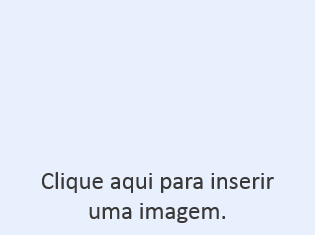 Estudante responsável pelo projeto: Estudante responsável pelo projeto: Estudante responsável pelo projeto: Total de participantes: Data da saída: Data do retorno: Transporte utilizado: Transporte utilizado: Representa alguma entidade? (       ) Sim       (       ) Não          Nome:  Representa alguma entidade? (       ) Sim       (       ) Não          Nome:  Representa alguma entidade? (       ) Sim       (       ) Não          Nome:  Representa alguma entidade? (       ) Sim       (       ) Não          Nome:  Tema central do EventoTema central do EventoTema central do EventoTema central do EventoJustificativa da participaçãoJustificativa da participaçãoJustificativa da participaçãoJustificativa da participaçãoServidor/a responsável: Servidor/a responsável: Telefone do/a servidor: E-mail do servidor/a: Carta de recomendaçãoCarta de recomendaçãoTIPOVALORPassagemHospedagemInscriçãoAlimentaçãoInfraestruturaMaterial de divulgaçãoTOTAL: R$ VALOR TOTAL POR PESSOANº DE PARTICIPANTESGASTO TOTAL: R$ #NOMECAMPUSMATRÍCULACPFEMAILTELEFONEPARTICIPA DO PAP?1234567891011